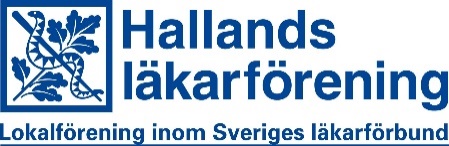 Verksamhetsberättelse för Hallands läkarförening 2023 Årsmöte
Årsmötet hölls på Laxbutiken i Heberg den 7 mars. Årsmötestalare var Andreas Wladis, överläkare i kirurgi samt professor i traumatologi och katastrofmedicin som föreläste om ”Att bygga en sjukvård som klarar kris och katastrofer – läkarnas roll i beredskap”. Ordförande för årsmötet var Anders Jönsson.Styrelse 2023
Styrelsemedlemmar valdes enligt följande:
Ordförande 2023-2024 Anders Jönsson ÖNH-kliniken, Kungsbacka (omval)
Kassör 2023-2024 Anders Jönsson (omval)
Ledamot 2023-2024 Andréa Larsson medicinkliniken, Varberg (omval)
Ledamot 2023-2024 Mikael Johnsson kirurgkliniken, Varberg (omval)
Ledamot 2023-2024 Johan Dennefors kvinnokliniken, Varberg (omval)
Ledamot 2023-2024 Hatidje Youmer VC Centrum Laholm (nyval)Tidigare valda
Vice ordförande 2022-2023 Ann-Helén von Braun VC Falkenberg
Facklig sekreterare 2022-2023 Jessica Pettersson BUP Halland
Ledamot 2022-2023 Inger Bermlid psykiatriska kliniken, Halmstad
Ledamot 2022-2023 Anders Jacobsson anestesikliniken, Halmstad
Ledamot 2022-2023 Johanna Nordmark akutkliniken, VarbergRevisorer
Ordinarie revisorer 2023:
Anders Friborg medicinkliniken, Varberg
Kristian Brandt VC Särö
Revisorssuppleant:
Anders Tejler kvinnokliniken, VarbergKollegiala rådgivare
Karin Ohlin-Graffner barnkliniken, Halmstad, Anna-Karin Johnsson distriktsläkare, Henrik Nord VC Hyltebruk, Björn Söderström psykiatriska kliniken Varberg, Kristian Brandt VC Särö.Representanter till läkarförbundets fullmäktige
Anders Jönsson och Jessica PetterssonValberedning
Anders Friborg medicinkliniken, Varberg 
Emelie Laurell onkologkliniken, Halmstad
Muje El Noaimi ortopedkliniken, Varberg (suppleant)Kansli
Annika Norrbin har skött föreningens kansli på ett föredömligt sätt. Arbetet innebär löpande kontakt med medlemmar, Sveriges läkarförbund centralt, övriga lokalföreningar, protokollföring samt utskick av kallelser och medlemsbrev.Vi var 1150 medlemmar i december, en ökning med 20 personer sedan januari.Löpande arbete under året
Under våren hade vi samtal med i stort sett alla lönesättande chefer som förberedelse inför den årliga lönerevisionen. Det här året högre procentpåslag, men tyvärr inte alls i nivå med inflationssiffrorna. Förhandlingarna var klara i början av juni och resulterade i några tiondelar utöver den centrala nivån på 4,1%.Året har också i hög grad präglats av den nya arbetstidsregeln om 11 timmars dygnsvila. Ett avtal mellan SKR och Läkarförbundet blev klart sent på våren. Vi har förhandlat med arbetsgivaren om undantag från dygnsvilan vad gäller primärjourslinjer för Kvinno-, Barn-, Ortoped-, Anestesi-, Kirurg- och Medicinkliniken. Implementering sker från 1 februari 2024 och en första uppföljning tillsammans med arbetsgivaren planeras till maj 2024. Fortfarande oenighet om dygnsvilan kan ingå i veckovilan eller ej. Oenighet också om i vilken utsträckning jourkomp skall användas för den kompenserande vilan efter jourpass. Vi hoppas och tror att de kvarvarande frågetecknen kommer att rätas ut i 2024 års centrala förhandlingar.Vi har engagerat oss i ett flertal individärenden där enskilda medlemmar haft behov av hjälp och stöd. Det kan gälla konflikt med chef eller kollegor, arbetsmiljöfrågor, löner, rehabiliteringsärenden, förhandlingshjälp vid nyanställning. Oftast kan vi och/eller förbundet centralt hjälpa till. Vi har regelbundna möten med förhandlingsavdelningen, s k månadsmöten, där vi tar upp för oss viktiga frågor. Bland annat det som följer: 
Vi har yrkat på att spannet gällande ingångslöner för BT, ST och specialister ska räknas upp med minst samma procentsats som utfallet i lönerevisionen samt utökade möjligheter att vara tjänstledig när man har små barn, samt delvis så till barnet är 12 år. Vi har påtalat att mycket av den tid som registreras som flextid egentligen är övertid, vilket arbetsgivaren håller med om – dock fortfarande ofta svårt att få det godkänt på alla kliniker. När man inte kan gå hem som planerat efter jour är det också övertid, men det har varit svårt att registrera. 
Översyn av lönetillägg är något vi har efterfrågat, då det finns en del skillnader mellan de olika förvaltningarna. Vi har framfört önskemål att arbetsgivaren har en föreläsning eller skriftlig information om de olika, ofta svårtolkade, posterna på lönebeskedet. Hittills har det varit Hlf tillsammans med SYLF Halland som erbjudit detta. Förnyade önskemål om 10 dagars extern utbildning för specialister per år, samt uppdaterade kompetensförsörjningsplaner.Inskränkning av hyrpersonal
Den reduktion av hyrsköterskor som verkställdes under hösten har lett till en påtaglig försämring av arbetsmiljön på framför allt Hallands sjukhus, vilket vi påtalat i samverkan på både sjukhusnivå och centralt.  Antalet vårdplatser har minskat rejält. Betydligt fler patienter utlokaliseras med icke optimal vård som följd. Planerad slutenvårdskirurgi måste skjutas på till en osäker framtid. Vi, tillsammans med Vårdförbundet bevakar följderna, men hittills otillräckliga kompenserande åtgärder från arbetsgivaren.Fullmäktige
Till läkarförbundets fullmäktige i november skickade vi in fyra motionerÖnskemål om lönestatistik för läkarassistenter – avslagJourbefrielse på egen begäran för gravida – avslagFackligt stöd till blivande läkare – bifallen
Förenklad tillgång till förbundets medlemsregister – besvaradAktiviteter för medlemmar och förtroendevalda
Samverkansutbildning förtroendevalda 17 januari
Lönebildning och löneförhandling – medlemskväll 21 mars
Vem tar hand om doktorn – medlemskväll i Halmstad 19 april
Samverkansutbildning förtroendevalda 18 oktoberVi-7
Vi-7 utgörs förutom av oss av lokalföreningarna i Kronoberg, Jönköping, Kalmar, Östergötland, Blekinge och Gotland. Vi träffas en gång per år – i år var vi i Halland värdförening. Diskussioner om bl a bemanningsstopp, utfallet i lönerevisionerna, motioner till fullmäktige, 11 timmars dygnsvila.Slutord
Verksamhetsåret 2023 har till skillnad från de närmast föregående inte dominerats av pandemin utan lite mer ¨normala¨ fackliga frågor har diskuterats. Region Halland landade på ett ekonomiskt plus på 240 miljoner och detta borde ge möjlighet till utveckling av arbetsmiljö och arbetsvillkor, fler vårdplatser, fler ST-tjänster, vilket vi intensivt arbetar med. Vi ser med spänning också fram mot utfallet i 2024 års centrala förhandlingar. Ett nytt kollektivavtal - förhoppningsvis klart till 1 april 2024 då det skall börja gälla.Styrelsen februari 2024Anders Jönsson	Ann-Helén von Braun	Jessica PetterssonAnders Jacobsson	Johanna Nordmark	Andréa LarssonMikael Johnsson	Johan Dennefors	Inger BermlidHatidje Youmer